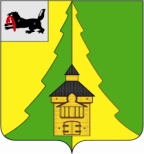 Российская ФедерацияИркутская областьНижнеилимский муниципальный районАДМИНИСТРАЦИЯПОСТАНОВЛЕНИЕ  От ___________2020 г. №_____г. Железногорск-Илимский«Об образовании запасных избирательныхучастков для проведения муниципальных выборов,
назначенных на 13 сентября 2020 года»В соответствии с Федеральным Законом от 02.10.2012 г. № 157-ФЗ «О политических партиях» и Федеральный закон «Об основных гарантиях избирательных прав и права на участие в референдуме граждан Российской Федерации», а также в целях оперативного реагирования в случае возникновения чрезвычайных ситуаций в помещениях для голосования на избирательных участках, образованных на территории Нижнеилимского района для проведения голосования и подсчета голосов избирателей, администрация Нижнеилимского муниципального районаПОСТАНОВЛЯЕТ:1. Образовать на территории Нижнеилимского муниципального района 41 запасных избирательных участка для проведения муниципальных выборов, назначенных на 13 сентября 2020 года.2. Руководителям учреждений, организаций и предприятий обеспечить подведомственные помещения, где располагаются запасные избирательные участки необходимым оборудованием, мебелью, средствами связи и пожаротушения.3. Опубликовать данное постановление в периодическом печатном издании «Вестник Думы и администрации Нижнеилимского муниципального района» и разместить на официальном сайте МО «Нижнеилимский район».4. Контроль за исполнением данного постановления оставляю за собой.   Мэр района 	                        М.С.РомановРассылка: в дело-2, отдел орг. работы и социальной политики - 2, ОМВД по Нижнеилимскому району, ТИК, главам ГП и СП. А.Г.Чеснокова(8 395 66) 32306Приложение                                                                                 к постановлению администрации Нижнеилимского муниципального района                                                                        от__________ 2020 г.  №__________Мэр района 	             	            М.С.РомановСогласовано:Председатель ТИК			          	                    Н.И. Юмашев№п/п№ избират. участкаЦентр избирательного участкаЦентр запасного избирательного участка на случай возникновения чрезвычайных ситуаций123411024г. Железногорск-Илимский МОУ «Железногорская СОШ № 2», квартал 1, дом 43г. Железногорск-ИлимскийЦРТД и Ю (здание бывшего Дома пионеров)квартал 1. дом 108, тел:3-03-5821025г. Железногорск-ИлимскийОбщежитие № 1квартал 1, дом 45г. Железногорск-Илимскийконтора СМП-289квартал 1, тел: 7-29-0031026г. Железногорск-Илимский МОУ «Железногорская СОШ № 1», квартал 2, д.92квартал 2, дом № 47г. Железногорск-Илимский, (НОУ ДПО «Нижнеилимский СТК» РО ДОСААФ России Иркутской, квартал 2, д.56 2, дом 56области), 2 квартал, д.5641027г. Железногорск-ИлимскийМБУК РДК «Горняк», 3 квартал, дом 15/Аг. Железногорск-ИлимскийСпортзал РДК «Горняк», 3 квартал, дом 15/А, тел: 3-26-2551028г. Железногорск-Илимский МОУ «Железногорская СОШ № 3», квартал 3, д.35 квартал 3, дом № 34г. Железногорск-Илимскийздание Роспотребнадзораквартал 3, дом № 40, тел: 3-06-0261029г. Железногорск-ИлимскийПрофессиональный колледж,квартал 6, дом 14 «а»г. Железногорск-Илимскийобщежитие № 3квартал 6, дом  5 «а», тел: 3-50-6471030г. Железногорск-Илимскийклассы коррекционногоразвивающего обучения (МОУ Железногорская СОШ №1),квартал 6 «а», дом 4 «А»г. Железногорск-Илимскийобщежитие № 6квартал 6 «а», дом № 6тел: 3-23-8481031г. Железногорск-Илимский МОУ «Железногорская СОШ № 4), квартал 7, дом 17г. Железногорск-Илимскийвоенно-патриотический клубдля молодёжиквартал 7, дом 16, тел:3-03-9291032г. Железногорск-ИлимскийМУП «ИРЦ»,квартал 8, дом 19, каб.30 (2 этаж) 3-24-59г. Железногорск-Илимский, МКУК «Историко-художественный музей им.академика М.К.Янгеля», 8 квартал, д.20, тел. 3-27-38101033г. Железногорск-Илимский МОУ «Железногорская СОШ № 5), квартал 8, д.29квартал 8, дом 29г. Железногорск-ИлимскийФилиал (структурное подразделение) СОШ «Железногорская СОШ № 4», здание УПК, 8 квартал, д.12, тел.3-03-92квартал 8, дом № 15, тел:3-17-14111034г. Железногорск-ИлимскийМДОУ детский сад «Родничок», 13 микрорайон, ул. Энтузиастов, д. 2 «А»г. Железногорск-Илимскийпожарный пост в 13 микрорайоне,тел: 9-40-68121035г. Железногорск-ИлимскийНижнеилимское правление общества охотников и рыболовов, 10 квартал, д.3 «А»квартал 10, дом № 35г. Железногорск-Илимскийздание почты ГОС-4квартал 10, дом 2, тел: 3-28-86131036г. Железногорск-Илимскийадминистративное зданиеНижнеилимского АТП п.Донецкого ЛПХ, дом 34г. Железногорск-Илимскийпомещение конторы МК-162тел: 3-29-20, 3-16-82141037п. Дальний администрация Дальнинского сельского поселения, ул. Ленина, д.15п. Дальний МУК «Информационно – досуговый центр «Ангара»ул. Ленина, дом 5, тел: 60-6-05151038п. Брусничныйздание администрацияБрусничного сельского поселенияул. Ленина, дом 9 п. Брусничный, здание бывшей школы, ул. Ленина, д.11161039п. ЗаморскийМОУ «Заморская СОШ»,ул. Ленина, дом 6п. Заморскийздание администрацииЗаморского сельского поселенияул. Ленина, дом 8 тел: 8-964-100-78-23171040п. Березнякиздание администрацииБерезняковского сельского поселенияул. Янгеля, дом 25п. БерезнякиМУК «Культурно – информационныйцентр Березняковского сельского поселения Нижнеилимского района»ул. Строительная, дом 3тел: 60-2-22181041п. Игирмаздание ДК (МУК КИЦ БСП)ул. Центральная, дом 12п. ИгирмаМОУ «Игирменская СОШ»ул. Гагарина, дом 1191042п. РечушкаМОУ «Речушинская СОШ»ул. Красноярская, дом 20п. РечушкаМУК «Культурно – досуговый центр«Каскад» Речушинского сельскогопоселенияул. Пионерская, дом 16А тел: 69-4-44201043п. Заярскздание администрацииул. Заярская, дом № 1п. Заярскпомещение участка МУП УК«Коммунальные услуги»,ул. Заярская, дом 1 тел.: (8 395 66) 60-504211044п. СоцгородокМУК «Информационно – досуговый центр «Фортуна», ул. Таёжная, дом 5 п. СоцгородокМОУ «Соцгородокская СОШ», ул. Школьная, д.1, тел.7-96-298, 7-91-253221045ст. Чёрнаяул. Железнодорожная, дом 10(табельная)ст. Чёрнаяздание ж/д станции Чёрнаяул. Железнодорожная, дом 10тел: 79-12-56231046п. Семигорскздание администрацииСемигорского сельского поселенияул. Октябрьская, дом 1п. СемигорскМОУ «Семигорская СОШ»ул. Семигорская, дом 10, тел. 64-437241047п. ШестаковоМОУ «Шестаковская СОШ»ул. Ленина, дом 20 Бп. ШестаковоМДОУ детский сад «Ёлочка»ул. Ленина, дом 23/2, тел: 66-2-44251048п. Шестаковоздание администрацииШестаковского городского поселенияул. Ленина, 20п. ШестаковоМДОУ детский сад «Ёлочка»ул. Ленина, дом № 23/2тел: 66-2-44261049п. СуворовскийФАП, ул. Зелёная, дом 91п. Суворовскийконтора участка МПКХул. Зелёная, дом 91, тел: 66-3-48271051п. ХребтоваяМУК ИДЦ «Кедр»,ул. Калинина, дом 1п. Хребтоваяздание администрацииХребтовского городского поселения ул. Леонова, дом 9, тел. 64-272тел: 64-2-72281052п. ВидимМУК «Информационно – досуговый центр «Премьера»ул. Советская, дом 3Ап. Видимздание администрацииВидимского городского поселения,ул. Нагорная, дом 1А, тел. 69-242291053п. Видимжелезнодорожная станцияул. Железнодорожная, дом 1п. Видимпост ЭЦ (табельная),ул. Железнодорожная, тел: 7-30-24301054п. Чистополянскийшкола, ул. Ленина, дом 1Ап. Чистополянскийбиблиотека - клубул. Гагарина, дом 1Ател: 8-904-135-11-20311055п. Каймоновскийшкола-сад ул. Лесная, дом 1Ап. КаймоновскийФАПпер. Школьный, дом 8тел: 79-65-47321056п. РудногорскДК «Орфей»ул. Вокзальная, дом 10п. РудногорскОГБУЗ «ЖРБ» Филиал «Рудногорского городского больница»,ул. Первомайская, дом 13Ател:51-055331057п. РудногорскМОУ «Рудногорская СОШ №1»,ул. Школьная, дом 1п. Рудногорскначальная школа «Росинка»ул. Почтовая, дом 9Ател: 51-3-62341058п.Янгель администрация городского сельского поселения
микрорайон «Космонавтов», дом 9Ап. ЯнгельМОУ «Янгелевская СОШ»микрорайон «Звёздный», дом № 6А, тел. 67142351059п. Радищевздание администрацииРадищевского городскогопоселения, дом 2п. РадищевМОУ «Радищевская СОШ», дом 19,тел: 51-3-13361060п. НовоилимскМОУ «Новоилимская СОШ»,ул. Зверева, дом № 20п. Новоилимскздание администрацииНовоилимского сельского поселенияул. Зверева, дом № 1, тел: 68-2-88371061п. Коршуновскийдетская школа искусствул. Ленина, дом 7Ап. КоршуновскийМОУ «Коршуновская СОШ»ул. Ленина, тел: 65-2-17381062п. Новая ИгирмаЦентр творческого развития игуманитарного образования,квартал 3, дом 32п. Новая ИгирмаФилиал ОГБУЗ «ЖРБ»«Новоигирминская городская больница», мкр-н Химки, д.32, тел: 62-230391063п. Новая Игирма МОУ «Новоигирменская СОШ №1», ул. Бархатова, дом 11п. Новая Игирма помещение отделения связи № 1 микрорайон «Киевский» тел: 63-6-15401064п. Новая Игирма МОУ «Новоигирменская СОШ № 2», ул. Пионерская, дом 27п. Новая Игирмашкола ул. Пионерская, дом 31тел:62-2-71411065п. Новая ИгирмаГДК «Прометей»микрорайон «Химки», дом 33п. Новая ИгирмаМОУ «Новоигирменская СОШ № 3»микрорайон «Химки», дом 27 тел: 62-3-59